БОЙОРОК                                                            РАСПОРЯЖЕНИЕ«04» март 2019й.                            №07               «04» марта 2019г.Об утверждении реестра мест(площадок) накопления отходов на территории сельского поселения Санзяповский сельсовет муниципального района Кугарчинский район Республики Башкортостан     В соответствии с Федеральным законом  от 06.10.2003 г. №131-ФЗ «Об общих принципах организации местного самоуправления в Российской федерации»,  Федеральным законом  от 24.06.1998г. №89-ФЗ «Об отходах производства и потребления», постановлением Правительства  РФ от 31.08.2018г. №1039 «Об утверждении Правил обустройства мест (площадок) накопления твердых коммунальных отходов и ведения их реестра», руководствуясь  Уставом сельского поселения Санзяповский сельсовет муниципального района Кугарчинский район Республики Башкортостан     утвердить     реестр мест(площадок) накопления отходов на территории сельского поселения  Санзяповский сельсовет муниципального района Кугарчинский район Республики Башкортостан(Приложение).  Контроль над исполнением настоящего постановления оставляю за собой.   Глава сельского поселения                           Ф.А.ГалинаУтвержден   распоряжениемглавы сельского поселенияСанзяповский сельсовет МР Кугарчинский район РБ№07 от 04 марта 2019 годаРЕЕСТРмест(площадок)накопления отходов на территории сельского поселения Санзяповский сельсовет муниципального района Кугарчинский район Республики БашкортостанБАШҠОРТОСТАН РЕСПУБЛИКАҺЫКҮГӘРСЕН РАЙОНЫ МУНИЦИПАЛЬ РАЙОНЫНЫҢ САНЪЯП АУЫЛ СОВЕТЫ   АУЫЛ БИЛӘМӘҺЕ ХАКИМИ!ТЕ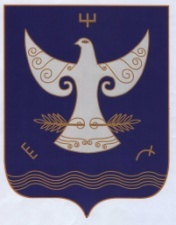 РЕСПУБЛИКА БАШКОРТОСТАНАДМИНСТРАЦИЯСЕЛЬСКОГО ПОСЕЛЕНИЯСАНЗЯПОВСКИЙ СЕЛЬСОВЕТМУНИЦИПАЛЬНОГО РАЙОНАКУГАРЧИНСКИЙ РАЙОН                      4533443, (рге Санъяп  ауылы,                              Үҙәк урамы, 47РЕСПУБЛИКА БАШКОРТОСТАНАДМИНСТРАЦИЯСЕЛЬСКОГО ПОСЕЛЕНИЯСАНЗЯПОВСКИЙ СЕЛЬСОВЕТМУНИЦИПАЛЬНОГО РАЙОНАКУГАРЧИНСКИЙ РАЙОН                      4533443, (рге Санъяп  ауылы,                              Үҙәк урамы, 47               453343,  с.Верхнесанзяпово                              ул.Центральная, 47Наименование населенного пунктаАдрес нахождения места накопления ТБО, координатыСведения о согласовании места размещенияс.Верхнесанзяповоул.Центральная б/н(заброшенный участок за старым материальным складом координаты 52.480232; 56.391041);ул.Горная б/н(заброшенный участок, координаты 52.485923; 56.391084);Согласовано д.Каскиновоул.Центральная б/н ( на территории бывшей МТФ, координаты 52.439943002451; 56.410224437714Согласовано 